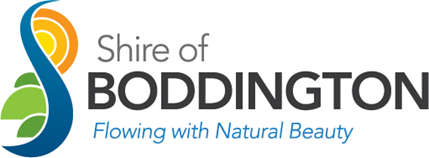 Community Facility FundAcquittal Form 2023- 24Applicant Details This is the group which undertook the project and the person legally authorised to enter into contracts on behalf of the organisation. This is generally the president or chairperson.Project Details Provide details of partnerships with other organisations or community groups that helped to deliver this project. Outline how they supported the project.Describe how the project has been promoted to members and the broader community. How did you acknowledge the Shire of Boddington’s contribution to the project? Please attach evidence.Budget Details Use the table below to list the expenses your project will incur, detail the income and in-kind that will cover the expenses, and identify their source.Please note Shire of Boddington’s contribution is limited to 33% of the total project.Income: List all sources of cash funding including grants, sponsorship, donations, club fundsIn Kind Contribution: List non cash items, in-kind and volunteer detailsExpenditureDeclaration I declare the organisation has read and understood the Community Facility Fund Guidelines. I declare I am the authorised person to submit this application on behalf of my organisation and are authorised to sign legal documents on behalf of the organisation. I declare the information provided in this application and attachments is to the best of my knowledge true, correct I have attached supporting documentation (including receipts or invoices). I understand false or misleading statements listed in this Community Facility Fund Acquittal can result in disqualifying the organisation from future funding. Legal Name of OrganisationOrganisation NamePositionTelephoneMobileEmailItem DescriptionBudget (ex GST)Actual (ex GST)Shire of Boddington grantTotal (A)$$Organisation – Item - DescriptionBudget (ex GST)Actual (ex GST)Total (B)$$Total Project Value (A) + (B)$Item DescriptionBudget (ex GST)Actual (ex GST)Total (C)$$Surplus/ Deficit (A) – (C)$DeclarationDeclarationNamePositionSignature Date